П Р И К А З18.01.2016							№ 03а/01-10 О назначении ответственных лиц за ведениепредоставления муниципальных услуг«Зачисление в образовательное учреждениев электронном виде»На основании приказа ГОРУНО от 15.01.2016 г. № 17/1.1-05 «Об организации работы по представлению муниципальной услуги «Зачисление в образовательное учреждение» в электронном виде в 2016-2017 учебном году на территории г.о. Дубна, -П Р И К А З Ы В А Ю: Назначить Лыкову Н.С., заместителя директора по УВР, ответственной за ведение предоставления муниципальной услуги «Зачисление в образовательную организацию» в электронном виде. Назначить Мартиросян А.В., секретаря – машинистку школы, ответственным лицом за техническую поддержку предоставления муниципальной услуги «Зачисление в образовательное учреждение» в электронном виде через Портал государственных муниципальных услуг в Московской области https://uslugi.mosreg.ru/.Кобозевой А. В., ответственной за сопровождение сайта школы, обеспечить размещение информации по предоставлению «Зачисление в образовательное учреждение» в электронном виде до 01.02.2016г.на сайте школы.Контроль исполнения данного приказа оставляю за собой.Директор	Л.В. Шиленкова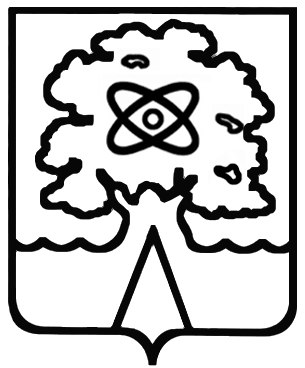 Администрация города Дубны Московской областиУправление народного образованияМуниципальное бюджетное общеобразовательное учреждение «Средняя общеобразовательная школа № 10 г. Дубны Московской области» (ШКОЛА № 10)